Gmina/gminy objęte zasięgiem planowanego projektu PartnerskiegoSkład Grupy Inicjatywnej Proszę wymienić instytucje, organizacje, grupy i osoby wchodzące w skład Grupy. Kto będzie liderem Grupy Inicjatywnej?Zasoby i doświadczenia Prosimy o podanie informacji na temat poszczególnych członków Grupy Inicjatywnej, uwzględniając najistotniejsze doświadczenia i osiągnięcia. W przypadku beneficjentów PAFW należy wymienić, w jakich programach PAFW brali udział i w szczególności uwzględnić te doświadczenia. PartnerstwoCzy między członkami Grupy Inicjatywnej funkcjonowała dotychczas współpraca partnerska? Czy w społeczności były już podejmowane partnerskie działania? Czy organizacje wymienione w punkcie 2. zrealizowały już razem jakieś działania?Charakterystyka społecznościProsimy o podanie podstawowych informacji o gminie/gminach (położenie geograficzne, liczba mieszkańców, charakterystyka ludności np. dominacja młodych/starszych, duża migracja, bezrobocie, jakie gmina ma zasoby/atrakcje turystyczne itp.)Zasoby i potencjał społecznościProsimy o wymienienie zasobów, które potencjalnie mogą stanowić dobro wspólne tej społeczności (z perspektywy członków Grupy Inicjatywnej). Jaki Państwa zdaniem tkwi potencjał w tej społeczności? W odpowiedzi na pytanie należy opierać się na obserwacjach członków Grupy Inicjatywnej, ale także wykorzystać dane zastane, pochodzące z wcześniej prowadzonych badań, analiz i diagnoz.MotywacjaDlaczego zdecydowali się Państwo zgłosić do udziału w Programie? Co chcielibyście, żeby zmieniło się w Waszej społeczności? DiagnozaJakie działania wstępnie są planowane podczas diagnozy społeczności lokalnej, prowadzonej na potrzeby programu „Lokalne Partnerstwa PAFW” w ramach wykorzystania mini-grantu? Proszę krótko uzasadnić te działania – dlaczego właśnie takie działania są potrzebne, jaki ma być ich efekt, w jaki sposób przyczynią się do zdiagnozowania potrzeb społeczności? Jak mieszkańcy będą włączeni w te działania? Budżet diagnozyWstępne określenie wydatków związanych z wyżej wymienionymi działaniami. Na co Grupa Inicjatywna chce wykorzystać minigrant? Kwota dotacji wynosi do 3000 zł.Dane kontaktoweNazwa organizacji, która będzie liderem Grupy InicjatywnejOsoba do bieżących kontaktów z ARFP (imię i nazwisko, telefon, e-mail):Prosimy o elektroniczne wypełnienie powyższego formularza i odesłanie go do dnia 14 marca 2022 na adres: e.dmochowska@filantropia.org.pl . Zgłoszenie do udziału w tutoringu w ramach programu „Lokalne Partnerstwa PAFW”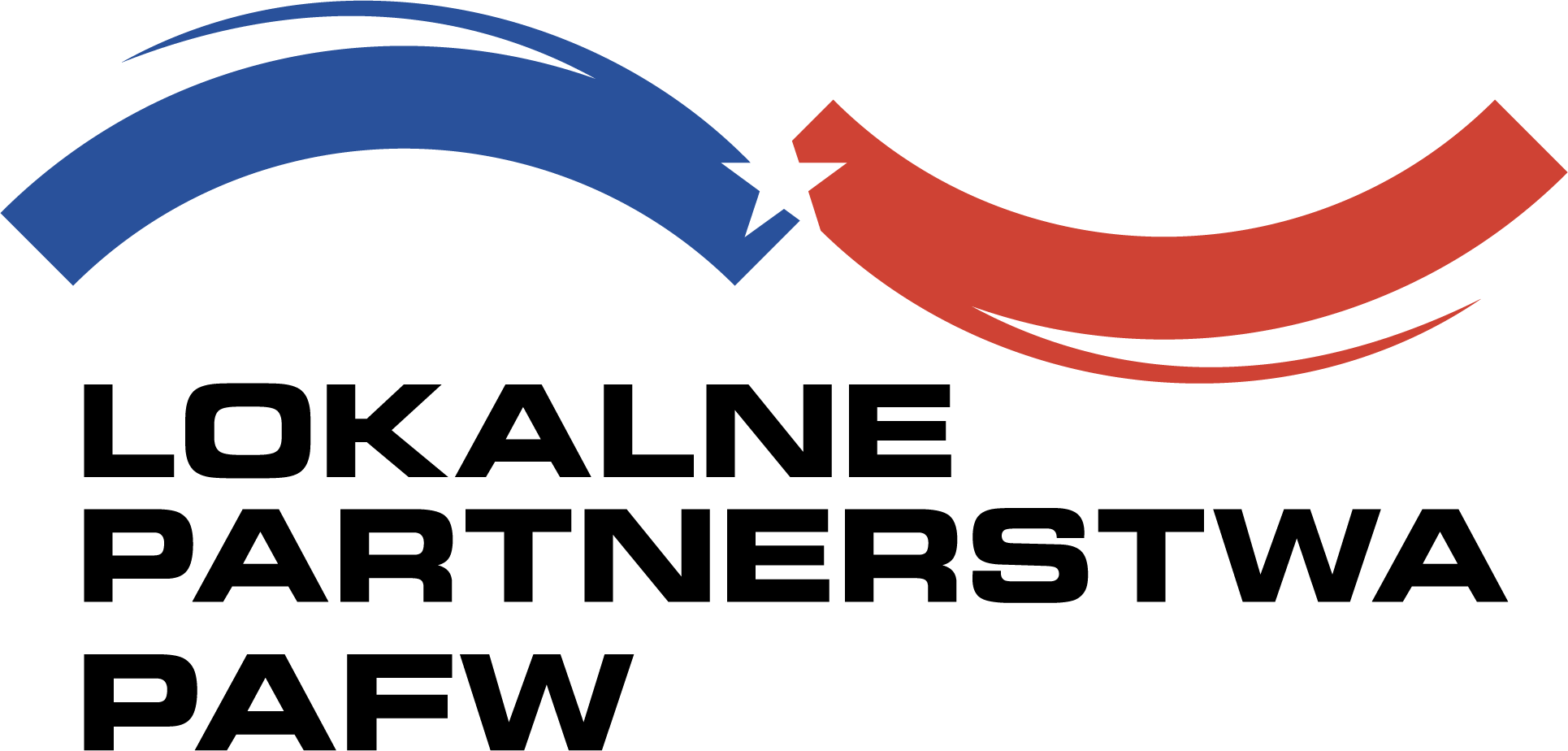 Rodzaj kosztuKalkulacja kosztów(koszt jednostkowy
x liczba jednostek)Koszt całkowityW tym z dotacji ARFPSuma